КАТОК ГРУНТОВЫЙBOMAG BW 213D3, BW 213DH3, BW 213PDH3 русская версия

ОБЛАСТЬ ПРИМЕНЕНИЯ
Работы среднего и большого масштаба при уплотнении площадок под отвалы и при строительстве дамб.
Уплотнение связанных, высокопластичных и стабилизированных цементом материалов.
Уплотнение грунтов (песка, гравия, щебня), слабо связанных, а также стабилизированных цементом грунтов.
Большой угол преодолеваемого подъема достигнут благодаря увеличению вращающего момента на колесах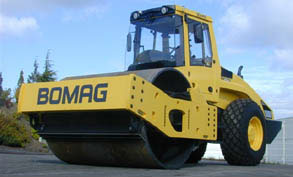 Тип машиныПроизводительность (м3/ч)Производительность (м3/ч)Производительность (м3/ч)Производительность (м3/ч)Тип машиныСкальные породыГравий, песокСмешанный грунтСуглинок, глинаBOMAG BW 213 D-3470-940300-600240-480120-240BOMAG BW 213 DH-3530-1060360-720270-540180-360BOMAG BW 213 PDH-3530-10-60360-720270-540210-420Размеры при транспортировке (м3)без ROPSс ROPSBOMAG BW 213 D-328,62837,489BOMAG BW 213 DH-328,62837,489BOMAG BW 213 PDH-328,62837,489Технические характеристикиBOMAG BW 213 D-3BOMAG BW 213 DH-3BOMAG BW 213 PDH-3Масса:Масса:Масса:Масса:рабочая масса с ROPS–кабиной, кг124001265013050нагрузка на ось, валец, кг685070607460нагрузка на ось, колеса, кг555055905590статическая линейная нагрузка, кг/см32,233,1Размеры:Размеры:Размеры:Размеры:рабочая ширина213021302130радиус поворота по внутреннему следу, мм349434943494габаритныесм. рисуноксм. рисуноксм. рисунокСкорость:Скорость:Скорость:Скорость:скорость (1), км/ч0-5,00-3,50-3,5скорость (2), км/ч0-6,00-6,30-6,3скорость (3), км/ч0-7,00-12,00-12,0скорость (4), км/ч0-10,0макс. преодолеваемый подъем, без вибрации / с вибрацией, %43/4355/5555/55Привод:Привод:Привод:Привод:двигательPerkins 1006-60TPerkins 1006-60TPerkins 1006-60Tохлаждениеводяноеводяноеводяноечисло цилиндров666топливодизельноедизельноедизельноемощность по ISO 9249, кВт103103103частота вращения, мин-1220022002200тип приводагидростатич.гидростатич.гидростатич.приводной валецстандартстандартстандартВалец и колеса:количество кулачков150150150площадь кулачка, см2137137137высота кулачка, мм100100100размер колес23,1/18-26/8R23,1/18-26/12PR23,1/18-26/10PRТормозные системы:Тормозные системы:Тормозные системы:Тормозные системы:рабочаягидростатич.гидростатич.гидростатич.стояночнаягидромеханич.гидромеханич.гидромеханич.Рулевое управление:Рулевое управление:Рулевое управление:Рулевое управление:тип управленияшарнир.сочл-ешарнир.сочл-ешарнир.сочл-етип приводагидростатич.гидростатич.гидростатич.угол поворота/качания полурам, град35/1235/1235/12Вибросистема:Вибросистема:Вибросистема:Вибросистема:тип приводагидростатич.гидростатич.гидростатич.частота, Гц30/3630/3630/36амплитуда, мм1,80/0,901,80/0,901,64/0,80центробежная сила, кН294/198294/198294/198Заправочные емкости:Заправочные емкости:Заправочные емкости:Заправочные емкости:топливный бак340340340